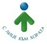 П Р Е П И С ОТ РЕШЕНИЯ ПО ПРОТОКОЛ 137ОТ ЗАСЕДАНИЕ НА КОМИСИЯ ПО ЧЛ. 7а ОТ УПОАПРОВЕДЕНО НА 02.10.2023 г.	По т.1 от дневния ред:Жалба с вх.№ ОА04-9195/13.09.2023г. от г-н Иво Бянов, управител на „Бянов И“ ООД, с. Дъскот с приложено копие на заявление до Окръжна прокуратура  гр. Велико Търново, относно бездействието на кметския наместник на с. Дъскот – г-н Николай Митев, сезиран за паркиране на МПС-та на пешеходните пътеки в центъра на селото и на самите кръстовища пред кметството; за незаконен добив на дървесина; кражби и опустошения на имоти, незаконен добив на билки др. закононарушения.Р Е Ш Е Н И Е № 1321. Предлагаме на Областен управител на област Велико Търново да сезира компетентните органи – Кмета на Община Павликени и Началник на РУ Павликени които да извършат проверка по случая и да предоставят писмени становища. 2. Определя отговорен служител по преписката г-жа Милена Павлова.3. Определя срок на изпълнение 5 /пет/ работни дни от получаване на копие на протокола.По т.2 от дневния ред:Сигнал за нарушение, постъпил по електронна поща, с вх. № ОА04-9154/12.09.2023г. от г-н Иван Веселинов, относно нерегламентирано отглеждане на дребни преживни животни (ДПЖ) на територията на гр. Златарица от лицата Чавдар Бутев, Валери Павлов и Стефан Георгиев с адреси в гр. Златарица. Ежедневно преминаване на животните през града, като включително пресичат ул. „Завоя“. Наличие на бълхи и кърлежи на детските площадки.Р Е Ш Е Н И Е № 1331. Предлагаме на Областен управител на област Велико Търново да сезира компетентните органи – Директора на Областна дирекция по безопасност на храните – Велико Търново и кмета на Община Златарица, които да извършат проверка по случая и да предоставят писмени становища. 2. Определя отговорен служител по преписката г-жа Искра Бояджиева.3. Определя срок на изпълнение 5 /пет/ работни дни от получаване на копие на протокола.По т.3 от дневния ред:	Писмо с вх. № ОА 04-8795/30.08.2023 г. от Администрация на Министерски съвет в лицето на г-жа Соня Божикова ни e препратен Сигнал от Славяна Висулчева председател на Фондация „Социализация и реализация РА-ДОСТ“, съдържащ твърдения за липса на питейна вода за битово потребление и необходимост от подмяна на водопроводната мрежа; липса на редовен транспорт; здравно обслужване и аптеки за жителите на с. Горна Липница, община Павликени. В сигнала са отправени и предложение за справяне със сложната ситуация. Сигнал със същото съдържание има заведен и в Асоциацията по ВиК на обособената територия, обслужвана от „ВиК Йовковци” ООД. В Областна администрация – Велико Търново е постъпил отговор от кмета на Община Павликени по отношение на тези проблеми.Р Е Ш Е Н И Е № 1341. Предлагаме на Областен управител на област Велико Търново да отговори на Администрацията на Министерски съвет на Република България и г-жа Славяна Висулчева.2. Определя отговорен служител по преписката г-жа Людмила Бояджиева.3. Определя срок на изпълнение 5 /пет/ работни дни от получаване на копие на протокола.По т.4 от дневния ред:Сигнал с вх. № ОА04-9051/08.09.2023г. от Петър Василев и група еленчани, относно внесени твърдения за злоупотреби от директора на ОУ „Иван Момчилов“ гр. Елена. Уведомени сме, че МОН и РУО не са предприели мерки до настоящия момент. Получени са писма с наш вх. №№ ОА04-9648/27.09.2023 г. и ОА04-9646/27.09.2023 г. от община Елена до началника на РУО –Велико Търново и Директора на ОУ „Иван Момчилов“ гр. Елена, от които сме уведомени за изискване на документи и започната проверка по случая от страна на общината.Р Е Ш Е Н И Е № 1351. Предлагаме на Областен управител на област Велико Търново да изиска становище от компетентните институции – Началник на РУО – Велико Търново, кмета на Община Елена и Директора на ОД на МВР – Велико Търново.2. Определя отговорен служител по преписката г-жа Виктория Обретенова.3. Определя срок на изпълнение 5 /пет/ работни дни от получаване на копие на протокола.           По т.5 от дневния ред:          Сигнал наш вх. № ОА04-9548/26.09.2023 г. от Петър Дойнов, относно проблеми с работата на служители от Дирекция „Социално подпомагане“ – Велико Търново. Излагат се твърдения, че е прехвърлил лек автомобил Форд фокус чрез дарение на лице под пълно запрещение/леля му/. Сигнализира, че когато е отишъл в Дирекция „Социално подпомагане“ – Велико Търново не е срещнал съдействие от служителите. Единствено му указват, че има право на 120-130лв. месечно за поддръжка на автомобилът. Не му е предоставена информация, че има възможност за получаване на безплатна винетка. Към настоящия момент има 2 винетки и иска да му бъде възстановена сумата за едната.Р Е Ш Е Н И Е № 136	1. Предлагаме на Областен управител на област Велико Търново да изиска становище от компетентните институции – Дирекция „Социално подпомагане“ – Велико Търново и Директора на Областно пътно управление – Велико Търново.2. Определя отговорен служител по преписката г-н Иван Маринов.3. Определя срок на изпълнение 5 /пет/ работни дни от получаване на копие на протокола.